	Жители Курской области все активнее пользуются возможностями «сельской ипотеки». Так, по состоянию на 15 апреля 2021 года Управление Росрестра по Курской области зарегистрировало 533 прав в рамках госпрограммы.	Правительство РФ с 1 января 2021 года изменило правила «сельской ипотеки». Так, с начала текущего года в рамках этой госпрограммы запрещено покупать жилье в домах выше пяти этажей, а материнский капитал разрешено использовать для оплаты первоначального взноса. Кроме того, установлено обязательное требование зарегистрироваться по месту жительства в приобретаемом жилье в срок до 180 дней после оформления права собственности на эту недвижимость.	Напомним, что программу «Сельская ипотека» Правительство РФ утвердило в конце 2019 года. Госпрограмма, которая действует с начала 2020 года, предназначена для тех, кто хочет купить или построить жилье в сельской местности. В целях повышения доступности таких объектов недвижимости снижены ипотечные ставки. Воспользоваться «сельской ипотекой» для приобретения жилого дома или другого объекта жилой недвижимости (квартиры) с земельным участком, отвечающим условиям кредитования по категории населенных пунктов, можно до 2025 года. 	При поступлении в Курский Росреестр документов в отношении объектов недвижимости, приобретаемых в рамках реализации госпрограммы «сельская ипотека», регистрационные действия осуществляются в максимально короткий срок. В целом регистрационные действия осуществляются в течение 2 рабочих дней. 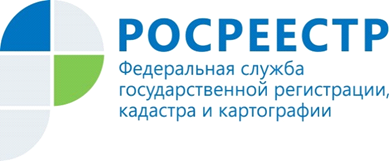 Более 500 «сельских ипотек» оформлено Курским Росреестром  